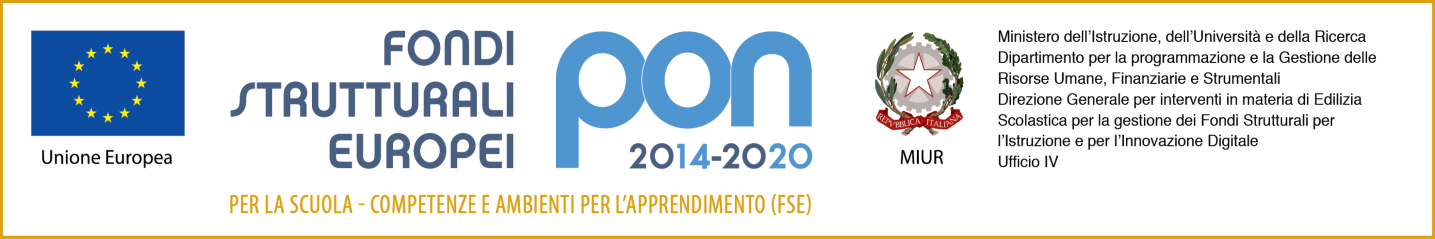 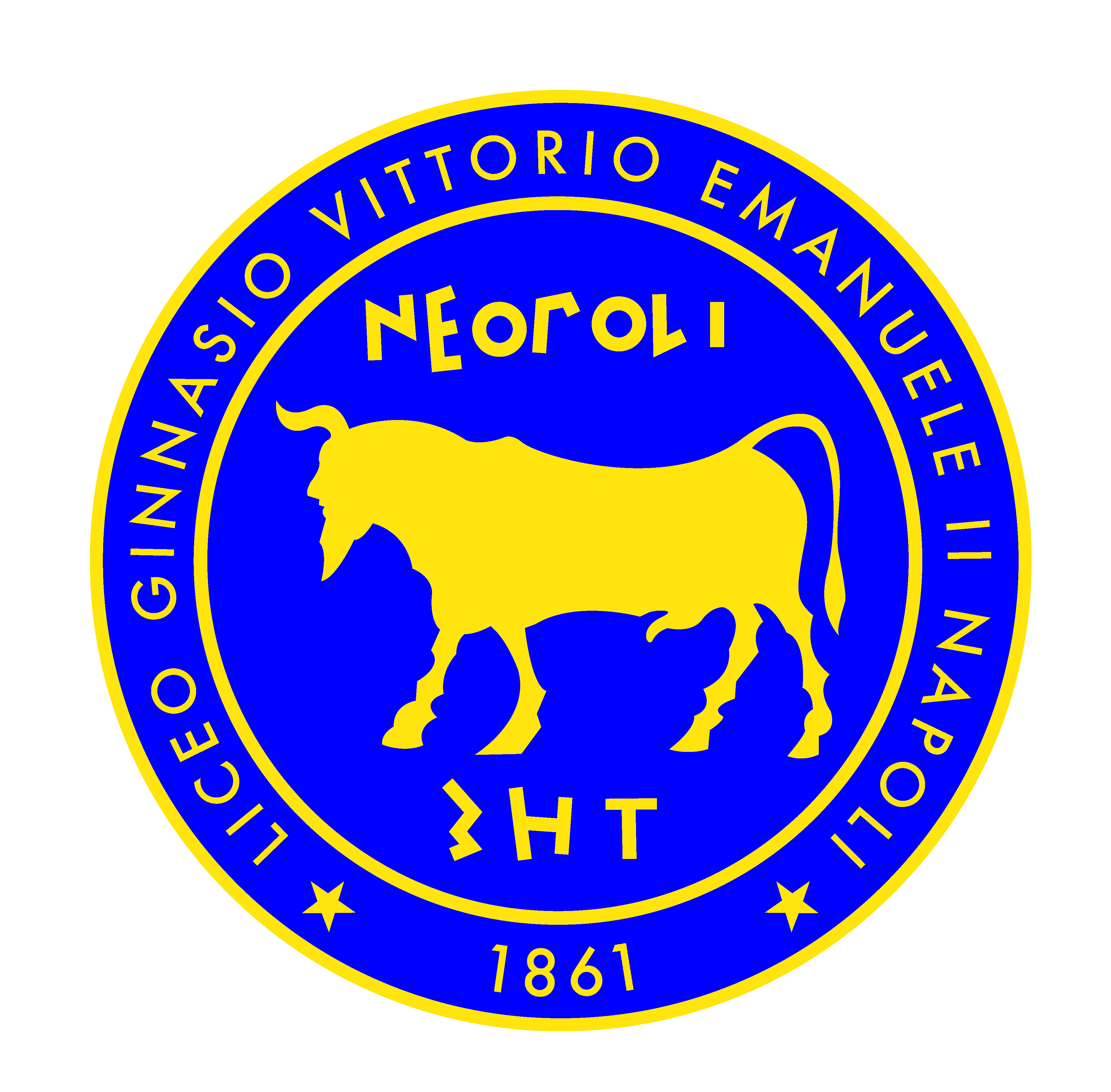 LICEO CLASSICO STATALE “VITTORIO EMANUELE II - GARIBALDI”Via S. Sebastiano, 51– 80134 NAPOLIVia C. Pecchia, 26 - 80141 NAPOLIEMAIL: napc40000v@istruzione.it - PEC:  napc40000v@pec.istruzione.it  - WEB: www.liceovittorioemanuele.itAllegato 1Al Dirigente ScolasticoLiceo Classico Statale" Vittorio Emanuele II- Garibaldi "Il/la sottoscritto/a________________________________________, nato/a a________________il ____________________e residente a___________________ in__________________________tel._______________________    cellulare__________________ CF________________________indirizzo e mail___________________________________   chiede di assumere l’incarico di TUTOR nel seguente modulo  (contrassegnare con una x il modulo per cui si concorre)Il/la sottoscritto/a dichiara di essere a conoscenza dei compiti connessi al ruolo professionale scelto, così come esplicitati nella richiesta di acquisizione di candidatura ed allega alla presente il proprio c.v. in formato europeo, la griglia di valutazione dei titoli debitamente compilata e fotocopia del documento di identità in corso di validità.				         In fede____________________ , ____________                     luogo e data									_______________________________										     firmaIl/la sottoscritto/a ________________________________ acquisite le informazioni fornite dal titolare del trattamento ai sensi del D. Lgs. 196/2003 e successive modifiche ed integrazioni, esprime il consenso al trattamento, alla comunicazione e alla diffusione dei dati personali diversi da quelli sensibili o giudiziari (Nome, cognome, luogo e data di nascita, indirizzo), contenuti nella presente autocertificazione in relazione alle finalità istituzionali o ad attività ad essa strumentali.__________________ ,_______________                luogo e data							               Firma  per il consenso al trattamento dei dati personali                                                                                                                                                                   ___________________________________________Cod. Ident. ProgettoTitolo moduloDurataX10.1.6A–FSEPON-CA-2018-434“ Laboratory across Science ”1OrientaBIO30h10.1.6A–FSEPON-CA-2018-434“ Laboratory across Science ”2OrientaFIS30h3Orienta Science Test30h